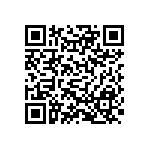 ФЕДЕРАЛЬНАЯ СЛУЖБА ПО НАДЗОРУ В СФЕРЕ СВЯЗИ,
ИНФОРМАЦИОННЫХ ТЕХНОЛОГИЙ И МАССОВЫХ
КОММУНИКАЦИЙВыпискаиз реестра лицензий в области связи по состоянию на Статус лицензии:Регистрационный номер лицензии:Дата предоставления лицензии:Полное и (в случае, если имеется) сокращенное наименование, в том числе фирменное наименование, и организационно-правовая форма юридического лица, адрес его места нахождения, государственный регистрационный номер записи о создании юридического лица:Адреса мест осуществления лицензируемого вида деятельности:Лицензируемый вид деятельности с указанием выполняемых работ, оказываемых услуг, составляющих лицензируемый вид деятельности:Номер и дата приказа (распоряжения) лицензирующего органа о предоставлении лицензии:Срок действия лицензии:Лицензионные требования лицензии № 188781 приведены в приложении, являющемся неотъемлемой частью выписки из реестра лицензий.Выписка носит информационный характер, после ее составления в реестр лицензий могли быть внесены изменения.Приложение к выписке из реестра лицензий в области связи Лицензионные требования лицензии 
№ 188781действующая188781“12” января 2022 г.Общество с ограниченной ответственностью "Рокет Телеком Центр" (ООО "Рокет Телеком Центр"), ОГРН: 1206100026395, адрес местонахождения: 344011, Ростовская обл., г. Ростов-на-Дону, пер. Доломановский, д. 70д, этаж 5, офис 2Идентификационный номер налогоплательщика:6164132286Территория оказания услуг связи указана в приложении.Услуги связи по предоставлению каналов связи№ 1-рчс от “12” января 2022 г.с “12” января 2022 г. до “12” января 2027 г.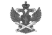 Документ подписан электронной подписью в системе электронного документооборота РоскомнадзораСВЕДЕНИЯ О СЕРТИФИКАТЕ ЭПСВЕДЕНИЯ О СЕРТИФИКАТЕ ЭПСертификатВладелецДействителен	1. Общество с ограниченной ответственностью “Рокет Телеком Центр” (лицензиат) обязано соблюдать срок действия данной лицензии.	2. Лицензиат обязан начать оказание услуг связи в соответствии с данной лицензией не позднее 12.01.2024.	3. Лицензиат обязан оказывать услуги связи по предоставлению каналов связи, не выходящих за пределы территории субъекта Российской Федерации, предоставлению каналов связи, выходящих за пределы территории одного субъекта Российской Федерации в соответствии с данной лицензией только на территории следующих субъектов Российской Федерации: 	Пензенская область, Саратовская область.	4. Лицензиат в соответствии с данной лицензией обязан обеспечить предоставление пользователю услугами связи возможности передачи сообщений электросвязи по каналам связи, образованным линиями передачи сети связи лицензиата*.	5. При оказании услуг связи в соответствии с данной лицензией радиочастотный спектр не используется.	6. Лицензиат обязан реализовать устанавливаемые федеральным органом исполнительной власти в области связи по согласованию с уполномоченными государственными органами, осуществляющими оперативно-разыскную деятельность, требования к сетям и средствам связи для проведения оперативно-разыскных мероприятий, а также принимать меры по недопущению раскрытия организационных и тактических приемов проведения указанных мероприятий.	7. Лицензиат обязан реализовать требования, связанные с устойчивостью, безопасностью и целостностью функционирования на территории Российской Федерации сети связи общего пользования.	8. Лицензиат обязан предоставлять сведения о базе расчета обязательных отчислений (неналоговых платежей) в резерв универсального обслуживания в порядке и по форме, которые установлены федеральным органом исполнительной власти в области связи.______________	* Оказание услуг, предусмотренных настоящей лицензией, может сопровождаться предоставлением иных услуг, технологически неразрывно связанных с услугами связи по предоставлению каналов связи и направленных на повышение их потребительской ценности, если для этого не требуется отдельной лицензии.